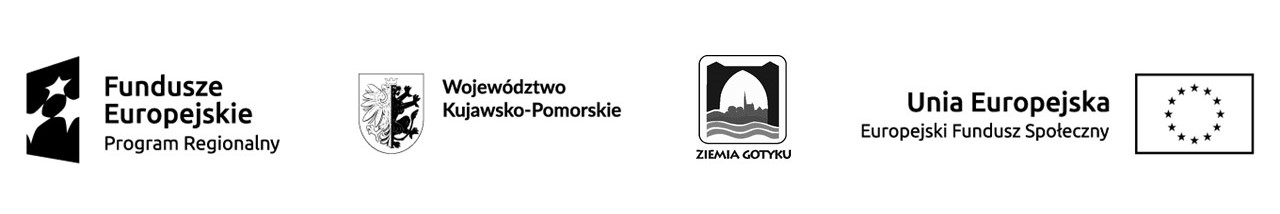 REGULAMIN REKRUTACJI I UCZESTNICTWA W PROJEKCIE pt. „Spotykalnie Ziemi Gotyku”Projekt pt. „Spotykalnie Ziemi Gotyku” nr RPKP. 11.01.00-04-0034/22 współfinansowany z Europejskiego Funduszu Społecznego w ramach Osi priorytetowej 11. Rozwój lokalny kierowany przez społeczność  Działania 11.1 Włączenie społeczne na obszarach objętych LSR Regionalnego Programu Operacyjnego Województwa Kujawsko-Pomorskiego na lata 2014–2020 realizowany jest przez Beneficjenta Lokalną Grupę Działania Ziemia Gotyku na podstawie umowy UM_WR.433.1.019.2023 zawartej w dniu 27.03.2023 r. z Samorządem Województwa Kujawsko- Pomorskiego.§ 1 Postanowienie ogólne Niniejszy regulamin określa warunki rekrutacji i uczestnictwa w projekcie 
„Spotykalnie Ziemi Gotyku” dla zadania Utworzenie i działalność "Spotykalni Ziemi Gotyku".Celem projektu jest Zwiększenie aktywności społecznej mieszkańców poprzez organizację wydarzeń, spotkań kulturalnych, edukacyjnych, integracyjnych na obszarze LGD Ziemia Gotyku do 2023 roku.Projekt realizowany jest od 01.04.2023 r.  do 31.10.2023 r. Miejsce realizacji projektu obszar LGD Ziemia Gotyku. § 2PojęciaProjekt – Projekt pn. „Spotykalnie Ziemi Gotyku”.Regulamin – Regulamin rekrutacji i uczestnictwa w projekcie „Spotykalnie Ziemi Gotyku”.LGD Ziemia Gotyku – Stowarzyszenie Lokalna Grupa Działania Ziemia Gotyku, z siedzibą przy ul. Sadowej 2c, 87-148 Łysomice.Obszar LSR LGD Ziemia Gotyku – obszar obejmujący gminy wiejskie Chełmża, Łubianka, Łysomice, Papowo Biskupie oraz gminę Miasta Chełmża.LSR – strategia rozwoju lokalnego kierowanego przez społecznośćSpotykalnie Ziemi Gotyku – Centra Aktywności Lokalnej zlokalizowane na obszarze LSR LGD Ziemi Gotyku.Uczestnik/czka Projektu - osoba, która spełnia kryteria formalne udziału w projekcie wskazane w § 3 niniejszego regulaminu,  złożyła formularz rekrutacyjny, przeszła pomyślnie proces rekrutacji i została zakwalifikowana do projektu oraz podpisała umowę uczestnictwa w projekcie (w przypadku osób niepełnoletnich dokumenty podpisuje rodzic/ opiekun prawny).§ 3 Zasady rekrutacji 1. Kryteria formalne udziału uczestnika w projekcie: - miejsce zamieszkania na obszarze LSR LGD Ziemia Gotyku - weryfikowane na podstawie zaświadczenia lub innego dokumentu potwierdzającego zamieszkanie na obszarze LSR LGD Ziemia Gotyku, o którym mowa w § 3 ust. 5,- ukończony 6 rok życia – weryfikowane na podstawie formularza rekrutacyjnego i wskazanego PESELU.2. Kryteria premiujące uczestnika do projektu (kryteria merytoryczne): - osoby z niepełnosprawnościami - 2 pkt - weryfikowane na podstawie aktualnego orzeczenia o niepełnosprawności,- osoby od 60 roku życia - 2 pkt - weryfikowane na podstawie formularza rekrutacyjnego i wskazanego PESELU,- osoby do 25 roku życia – 2 pkt - weryfikowane na podstawie formularza rekrutacyjnego i wskazanego PESELU.3. W efekcie uwzględnienia kryteriów merytorycznych kandydatom na uczestników zostanie przyznana odpowiednia punktacja. 4. O zakwalifikowaniu do projektu decydować będzie uzyskana liczba punktów oraz data złożenia wypełnionego formularza rekrutacyjnego. O zachowaniu terminu decyduje data wpływu dokumentów do biura projektu lub dostarczenie ich do koordynatora gminnego. W przypadku równej liczby punktów decydować będzie kolejność zgłoszeń.Osoba zainteresowana uczestnictwem w Projekcie jest zobowiązana do przedłożenia w trakcie procesu rekrutacji następujących dokumentów: - formularza rekrutacyjnego stanowiącego załącznik nr 1 do niniejszego Regulaminu;- zaświadczenia (lub odpowiadającego mu poświadczenia) z Urzędu Gminy z informacją potwierdzającą zamieszkanie na obszarze LGD Ziemia Gotyku. Dokument wystawiony nie wcześniej niż 3 miesiące przed dniem złożenia formularza rekrutacyjnego. W przypadku braku możliwości uzyskania ww. zaświadczenia należy przedstawić oświadczenie o zamieszkaniu na obszarze LGD Ziemia Gotyku wraz z dokumentem zawierającym adres uczestnika np. pit, rachunek za energię. W przypadku osób niepełnoletnich może to być np. oświadczenie rodzica/opiekuna prawnego i dokument potwierdzający zamieszkanie rodzica/ opiekuna prawnego;- dokumentów potwierdzających spełnienie kryterium premiującego wskazanych w § 3 ust. 2 niniejszego Regulaminu.Rekrutacja zostanie przeprowadzona zgodnie z zasadą równych szans i niedyskryminacji, w tym dostępności dla osób z niepełnosprawnościami. W ramach działań rekrutacyjnych przewiduje się nabór 150 Uczestników/czek Projektu (75 K, 75M), po 30 osób w każdej gminie w ramach całego obszaru LSR LGD Ziemia Gotyku.Rekrutacja uczestników będzie odbywać się w terminie od 3 do 17 kwietnia 2023 r. Procedura rekrutacji obejmuje następujące etapy:  Etap pierwszy: przyjmowanie zgłoszeń  Formularz rekrutacyjny jest dostępny na stronie internetowej www.lgd.ziemiagotyku.com, stronach gmin Łysomice, Łubianka, Papowo Biskupie, Chełmża oraz Miasto Chełmża oraz w biurze projektu tj. ul Sadowa 2c, 87-148 Łysomice. Ponadto formularze rekrutacyjne można uzyskać od koordynatorów gminnych projektu.Wypełnione formularze rekrutacyjne wraz z wymaganymi załącznikami można składać za pośrednictwem poczty tradycyjnej, osobiście w biurze projektu lub za pośrednictwem koordynatorów gminnych projektu.Adres biura projektu:  
Lokalna Grupa Działania Ziemia Gotyku, ul. Sadowa 2c, 87-148 Łysomice. Czynne w dniach: poniedziałek, wtorek i czwartek w  godz. 15.30-17.30.Koordynatorzy gminni: Gmina Łubianka: Agata Surowiec tel. 667 743105Gmina Łysomice: Marek Komuda tel. 508 394 503Gmina Papowo Biskupie: Joanna Kańczewska tel. 604 219 049Gmina Chełmża: Justyna Błaszczyk tel. 691 774 376Gmina Miasta Chełmża: Tomasz Szreiber tel. 603 416 256b) Etap drugi: weryfikacja formularzy rekrutacyjnych, w tym kryteriów formalnych oraz premiujących (merytorycznych) zawartych w otrzymanych formularzach rekrutacyjnych oraz na podstawie przedłożonych załączników;  c) Etap trzeci: stworzenie listy podstawowej oraz listy rezerwowej uczestników.  Dla każdej Spotykalni prowadzone będą oddzielne listy rekrutacyjne (podstawowa i rezerwowa). Lista rekrutacyjna rezerwowa zostanie utworzona w przypadku zgłoszenia się liczby Kandydatów przekraczającej dostępny dla danej spotykalni limit.W przypadku rezygnacji z udziału w projekcie osoby uprzednio zakwalifikowanej, do projektu zostaną przyjęte osoby z listy rezerwowej w kolejności uzyskanej punktacji, bądź zostanie przeprowadzona rekrutacja uzupełniająca.Kwestie sporne nieuregulowane w Regulaminie rozstrzygane będą przez Beneficjenta.§ 4 Zobowiązania Uczestnika/czki ProjektuUczestnik/czka zobowiązuje się do podpisania umowy uczestnictwa w projekcie (w imieniu osób niepełnoletnich – umowę podpisuje rodzic/ opiekun prawny).Uczestnik/czka zobowiązuje się do przekazania danych Beneficjentowi tj. płeć, wiek, wykształcenie, status na rynku pracy itp. potrzebnych do monitorowania wskaźników kluczowych oraz przeprowadzenia ewaluacji. W ramach projektu przewidziane jest udzielenie Uczestnikowi/czce wsparcia na poziomie 30 h zajęć. Uczestnik/czka zobowiązuje się do uczestnictwa w projekcie na poziomie min. 70% obecności w zaplanowanym wsparciu.Uczestnik/czka zobowiązuje się do przekazywania informacji na temat sytuacji po opuszczeniu projektu. § 5 Zasady rezygnacji z uczestnictwa w Projekcie Każdy zakwalifikowany Uczestnik/czka może zrezygnować z udziału w Projekcie. Oświadczenie o rezygnacji należy złożyć na piśmie w biurze projektu lub u koordynatora gminnego.W przypadku rezygnacji Uczestnika/czki opisanej w ust. 1 Beneficjent kwalifikuje do Projektu osobę z listy rezerwowej. § 6 Postanowienia końcowe
Regulamin wchodzi w życie z dniem 30.03.2023 r.  Beneficjent zastrzega sobie prawo wprowadzenia zmian w niniejszym Regulaminie w przypadku, gdy będzie to konieczne z uwagi na zmianę zasad realizacji Projektu.Uczestnik/czka Projektu pisemnie potwierdza zapoznanie się Regulaminem rekrutacji. Powyższy Regulamin obowiązuje przez okres realizacji Projektu. 